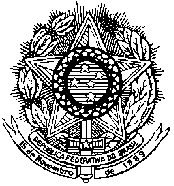 UNIVERSIDADE FEDERAL RURAL DE PERNAMBUCOCONSELHO UNIVERSITÁRIO DA UFRPEUNIDADE DE AUDITORIA INTERNA NOTA TÉCNICA Nº 02/2016/AUDIN/CONSU/UFRPERecife - PE, 04 de março de 2016.ASSUNTO: Monitoramento de recomendações da AUDIN produzidas anteriormente acerca das obras na UFRPE.Senhores(as) gestores(as),1 - INTRODUÇÃO	A presente Nota Técnica apresenta um sumário das constatações evidenciadas por esta AUDIN, relativas aos trabalhos de auditoria realizados nas obras da UFRPE, nos exercícios de 2011, 2012, 2013 e 2014.Nesta Nota foi realizada, também, a avaliação de riscos das impropriedades constatadas nas atividades acima mencionadas, haja vista que anteriormente tal avaliação não era procedida por esta AUDIN. Para realizar a referida avaliação de riscos utilizamos a combinação da probabilidade de ocorrência e impacto (do risco), de acordo com o critério matricial com a classificação de "alto", "médio" e "baixo", sob a avaliação dos profissionais que realizaram/revisaram esta atividade, observando aspectos quantitativos e qualitativos da possibilidade do evento (risco) acontecer, conforme demonstrado na tabela abaixo.CLASSIFICAÇÃO DO RISCO IDENTIFICADO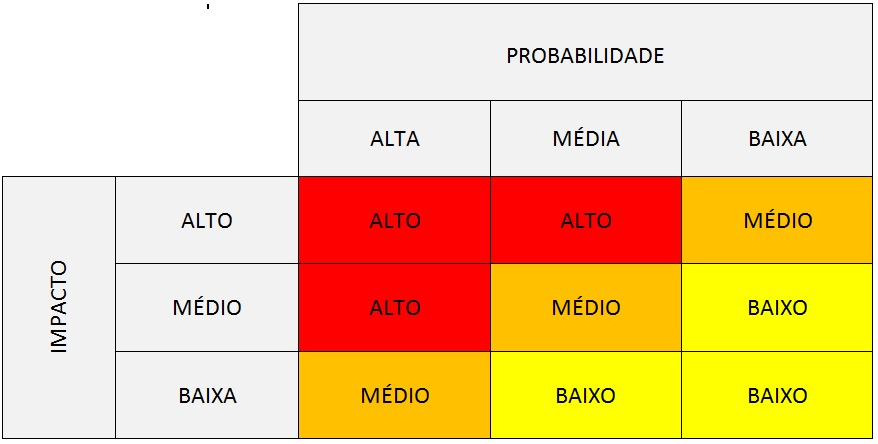 		        Fonte: elaborado pela AUDIN.Dessa forma, objetivamos aumentar a probabilidade e o impacto dos eventos positivos e diminuir a probabilidade e o impacto dos eventos negativos.A partir dos exames efetuados em novo trabalho realizado durante o exercício de 2015, os quais culminaram no Relatório nº 02/2016, esta Unidade de Auditoria Interna verificou a situação das recomendações supramencionadas. Desse modo, apresentamos a seguir a análise dessas constatações e o posicionamento de cada uma delas.2 - OCORRÊNCIAS2.52 Ausência de assinatura por membro da CPL em Ata de Julgamento da Concorrência n.º 04/2010RECOMENDAÇÃORA N.º 06/2011 - N.º Constatação: 20 - N.º Recomendação: 1Observar o estrito cumprimento dos Instrumentos Normativos, especificamente a Lei n.º 8.666/93, a fim de respeitar o princípio da legalidade, a que está sujeita a Administração Pública, bem como para assegurar os direitos e deveres das partes envolvidas nos processos licitatórios e contratuais.Manifestação do gestor:"Em atenção a Solicitação de Auditoria nº 45/2014-AUDIN, que versa sobre as providências adotadas ou a serem implementadas, principalmente, aos certames realizados para obras desta IFES, informo que estamos atendendo a todas as recomendações contidas no Relatório de Auditoria Interna nº 06/2011 e n.º 03/2013."Análise da Unidade de Auditoria Interna:Não foi possível verificar o atendimento à recomendação desta AUDIN através do documento anexado pela Comissão de licitação, em resposta à SA AUDIN n.º 45/2015, entretanto em análise aos processos licitatórios auditados nesta atividade (23082.016919/2012-08; 23082.015391/2013-22; e 23082.019846/2013-89) verificou-se que os autos acostados pela Comissão de Licitação atendem a recomendação desta AUDIN.Posição da Unidade de Auditoria Interna: Atendida.Prazo para Atendimento da Recomendação: Não se aplica.Posição em: 22/01/2016.Nível de Risco pela não implementação da recomendação: Não se aplica.2.53 Ausência de assinatura por membro da CPL em Ata de Julgamento da Concorrência n.º 04/2010;RECOMENDAÇÃORA N.º 06/2011 - N.º Constatação: 31 - N.º Recomendação: 1Observar o estrito cumprimento dos Instrumentos Normativos, especificamente a Lei n.º 8.666/93, a fim de respeitar o princípio da legalidade, a que está sujeita a Administração Pública, bem como para assegurar os direitos e deveres das partes envolvidas nos processos licitatórios e contratuais.Manifestação do gestor:"Em atenção a Solicitação de Auditoria nº 45/2014-AUDIN, que versa sobre as providências adotadas ou a serem implementadas, principalmente, aos certames realizados para obras desta IFES, informo que estamos atendendo a todas as recomendações contidas no Relatório de Auditoria Interna nº 06/2011 e n.º 03/2013."Análise da Unidade de Auditoria Interna:Não foi possível verificar o atendimento à recomendação desta AUDIN através do documento anexado pela Comissão de licitação, em resposta à SA AUDIN n.º 45/2015, entretanto em análise aos processos licitatórios auditados nesta atividade (23082.016919/2012-08; 23082.015391/2013-22; e 23082.019846/2013-89) verificou-se que os autos acostados pela Comissão de Licitação atendem a recomendação desta AUDIN.Posição da Unidade de Auditoria Interna: Atendida.Prazo para Atendimento da Recomendação: Não se aplica.Posição em: 22/01/2016.Nível de Risco pela não implementação da recomendação: Não se aplica.2.54 Ausência de declaração de desistência de prazo recursal de empresas participantes de processo licitatórioRECOMENDAÇÃORA N.º 06/2011 - N.º Constatação: 32 - N.º Recomendação: 1Abstenha-se a UFRPE de proceder às fases dos processos licitatórios com inobservância aos prazos definidos em Lei; exigindo todos os documentos necessários à evolução das fases das licitações, a fim de evitar efeitos suspensivos que por ventura possam ocorrer.Manifestação do gestor:"Em atenção a Solicitação de Auditoria nº 45/2014-AUDIN, que versa sobre as providências adotadas ou a serem implementadas, principalmente, aos certames realizados para obras desta IFES, informo que estamos atendendo a todas as recomendações contidas no Relatório de Auditoria Interna nº 06/2011 e n.º 03/2013."Análise da Unidade de Auditoria Interna:Não foi possível verificar o atendimento à recomendação desta AUDIN através do documento anexado pela Comissão de licitação, em resposta à SA AUDIN n.º 45/2015, entretanto em análise aos processos licitatórios auditados nesta atividade (23082.016919/2012-08; 23082.015391/2013-22; e 23082.019846/2013-89) verificou-se que os autos acostados pela Comissão de Licitação atendem a recomendação desta AUDIN.Posição da Unidade de Auditoria Interna: Atendida.Prazo para Atendimento da Recomendação: Não se aplica.Posição em: 22/01/2016.Nível de Risco pela não implementação da recomendação: Não se aplica.2.55 Inserção de páginas não numeradas em processo licitatório.RECOMENDAÇÃORA N.º 06/2011 - N.º Constatação: 33 - N.º Recomendação: 1Atente a UFRPE para numerar sequencialmente e rubricar todas as páginas de seus processos administrativos em observância do § 4.º, Art. 22, da Lei n.º 9.784/99.Manifestação do gestor:"Em atenção a Solicitação de Auditoria nº 45/2014-AUDIN, que versa sobre as providências adotadas ou a serem implementadas, principalmente, aos certames realizados para obras desta IFES, informo que estamos atendendo a todas as recomendações contidas no Relatório de Auditoria Interna nº 06/2011 e n.º 03/2013."Análise da Unidade de Auditoria Interna:Não foi possível verificar o atendimento à recomendação desta AUDIN através do documento anexado pela Comissão de licitação, em resposta à SA AUDIN n.º 45/2015, entretanto em análise aos processos licitatórios auditados nesta atividade (23082.016919/2012-08; 23082.015391/2013-22; e 23082.019846/2013-89) verificou-se que os autos acostados pela Comissão de Licitação atendem a recomendação desta AUDIN.Posição da Unidade de Auditoria Interna: Atendida.Prazo para Atendimento da Recomendação: Não se aplica.Posição em: 22/01/2016.Nível de Risco pela não implementação da recomendação: Não se aplica.2.56 Inserção de páginas não numeradas e rasuras na numeração de páginas constantes de processos licitatórios.RECOMENDAÇÃORA N.º 03/2013 - N.º Constatação: 8 - N.º Recomendação: 1Que a CPL numere sequencialmente e rubrique todas as páginas que inserir em processos administrativos em observância do § 4.º, Art. 22, da Lei n.º 9.784/99.Manifestação do gestor:"Em atenção a Solicitação de Auditoria nº 45/2014-AUDIN, que versa sobre as providências adotadas ou a serem implementadas, principalmente, aos certames realizados para obras desta IFES, informo que estamos atendendo a todas as recomendações contidas no Relatório de Auditoria Interna nº 06/2011 e n.º 03/2013."Análise da Unidade de Auditoria Interna:Não foi possível verificar o atendimento à recomendação desta AUDIN através do documento anexado pela Comissão de licitação, em resposta à SA AUDIN n.º 45/2015, entretanto em análise aos processos licitatórios auditados nesta atividade (23082.016919/2012-08; 23082.015391/2013-22; e 23082.019846/2013-89) verificou-se que os autos acostados pela Comissão de Licitação atendem a recomendação desta AUDIN.Posição da Unidade de Auditoria Interna: Atendida.Prazo para Atendimento da Recomendação: Não se aplica.Posição em: 22/01/2016.Nível de Risco pela não implementação da recomendação: Não se aplica.3- CONCLUSÃODiante das informações apresentadas, encaminhamos a presente Nota Técnica à alta Administração e ao Conselho Universitário para conhecimento e adoção de medidas cabíveis, quanto a implementação da(s) recomendação(ções) considerada(s) de risco alto a seguir:Recife, 04 de março de 2016.Elaborado por: Clayton de Mendonça JuliãoAuditor – SIAPE 1762290De acordo e revisado. Encaminhe-se na forma proposta.Antônio Cândido de Souza JúniorAuditor-Titular da Unidade de Auditoria Interna da UFRPEAuditor – SIAPE 1657579 ConstataçãoRecomendaçãoRisco pela não implementação da Recomendação.Ausência de assinatura por membro da CPL em Ata de Julgamento da Concorrência n.º 04/2010Observar o estrito cumprimento dos Instrumentos Normativos, especificamente a Lei n.º 8.666/93, a fim de respeitar o princípio da legalidade, a que está sujeita a Administração Pública, bem como para assegurar os direitos e deveres das partes envolvidas nos processos licitatórios e contratuais.Não se aplica.Atendida.Ausência de assinatura por membro da CPL em Ata de Julgamento da Concorrência n.º 04/2010.Observar o estrito cumprimento dos Instrumentos Normativos, especificamente a Lei n.º 8.666/93, a fim de respeitar o princípio da legalidade, a que está sujeita a Administração Pública, bem como para assegurar os direitos e deveres das partes envolvidas nos processos licitatórios e contratuais.Não se aplica.Atendida.Ausência de declaração de desistência de prazo recursal de empresas participantes de processo licitatório.Abstenha-se a UFRPE de proceder às fases dos processos licitatórios com inobservância aos prazos definidos em Lei; exigindo todos os documentos necessários à evolução das fases das licitações, a fim de evitar efeitos suspensivos que por ventura possam ocorrer.Não se aplica.Atendida.Inserção de páginas não numeradas em processo licitatório.Atente a UFRPE para numerar sequencialmente e rubricar todas as páginas de seus processos administrativos em observância do § 4.º, Art. 22, da Lei n.º 9.784/99.Não se aplica.Atendida.Inserção de páginas não numeradas e rasuras na numeração de páginas constantes de processos licitatórios.Que a CPL numere sequencialmente e rubrique todas as páginas que inserir em processos administrativos em observância do § 4.º, Art. 22, da Lei n.º 9.784/99.Não se aplica.Atendida.